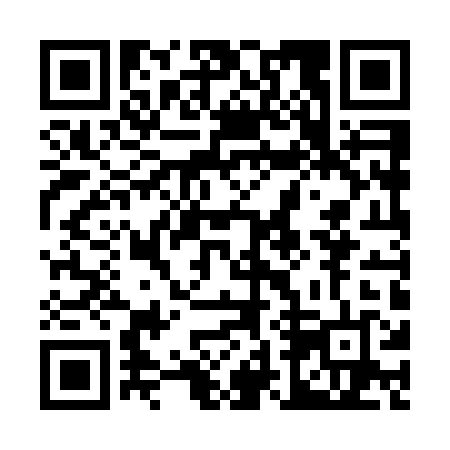 Prayer times for Halls Harbour, Nova Scotia, CanadaMon 1 Apr 2024 - Tue 30 Apr 2024High Latitude Method: Angle Based RulePrayer Calculation Method: Islamic Society of North AmericaAsar Calculation Method: HanafiPrayer times provided by https://www.salahtimes.comDateDayFajrSunriseDhuhrAsrMaghribIsha1Mon5:346:581:225:527:479:112Tue5:326:561:225:527:489:123Wed5:306:541:225:537:509:144Thu5:286:521:215:547:519:155Fri5:266:511:215:557:529:176Sat5:246:491:215:567:539:197Sun5:226:471:205:577:559:208Mon5:206:451:205:587:569:229Tue5:186:431:205:597:579:2310Wed5:156:411:205:597:599:2511Thu5:136:401:196:008:009:2612Fri5:116:381:196:018:019:2813Sat5:096:361:196:028:029:3014Sun5:076:341:196:038:049:3115Mon5:056:331:186:048:059:3316Tue5:036:311:186:048:069:3517Wed5:016:291:186:058:079:3618Thu4:586:271:186:068:099:3819Fri4:566:261:176:078:109:4020Sat4:546:241:176:088:119:4121Sun4:526:221:176:088:139:4322Mon4:506:211:176:098:149:4523Tue4:486:191:176:108:159:4624Wed4:466:171:176:118:169:4825Thu4:446:161:166:128:189:5026Fri4:426:141:166:128:199:5227Sat4:406:131:166:138:209:5328Sun4:386:111:166:148:219:5529Mon4:366:091:166:158:239:5730Tue4:346:081:166:158:249:59